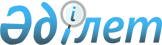 Еуразиялық үкіметаралық кеңестің кезекті отырысын өткізу уақыты мен орны туралыЕуразиялық Үкіметаралық Кеңестің 2017 жылғы 25 қазандағы № 23 Өкімі
      Жоғары Еуразиялық экономикалық кеңестің 2014 жылғы 21 қарашадағы №89 шешімімен бекітілген Еуразиялық үкіметаралық кеңестің  отырыстарын өткізуді ұйымдастыру тәртібінің 3-тармағына сәйкес:
      1. Еуразиялық үкіметаралық кеңестің кезекті отырысы 2018 жылғы қаңтар-ақпан айларында Ресей Федерациясының Сочи қаласында болады деп айқындалсын.
      2. Осы Өкім қабылданған күнінен бастап күшіне енеді.
      Еуразиялық үкіметаралық кеңес мүшелері:
					© 2012. Қазақстан Республикасы Әділет министрлігінің «Қазақстан Республикасының Заңнама және құқықтық ақпарат институты» ШЖҚ РМК
				
Армения Республикасынан
Беларусь Республикасынан
Қазақстан
Республикасынан
Қырғыз Республикасынан
Ресей Федерациясынан